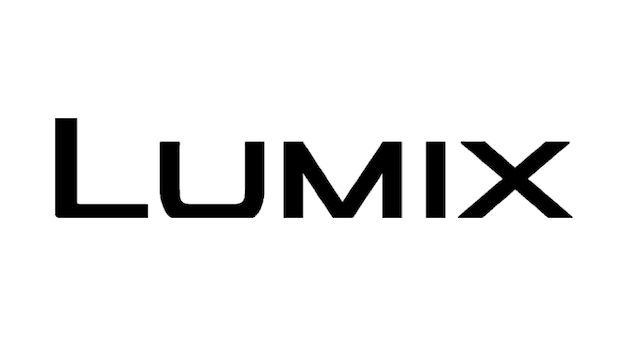 LUMIX Kameras als Webcam nutzenPanasonic kündigt die Veröffentlichung der LUMIX Webcam Software (Beta) für Windows und Mac anPRESSEINFORMATION
Nr.040/FY 2020, September 2020Hamburg, September 2020 – Mit der LUMIX Webcam Software (Beta) für Windows / Mac veröffentlicht Panasonic eine Webcam-Software, mit der dafür geeignete LUMIX-Kameras einfach als Webcam für Live-Streaming oder Videokonferenzen genutzt werden können.Über eine USB-Verbindung und mit der neuen LUMIX Webcam Software (Beta) kann die Kameraansicht von LUMIX-Kameras in optimaler Ausgabeauflösung (1280x960 oder 1280x720) eingespeist werden. Ein zusätzliches Gerät ist nicht nötig.Kompatible Modelle: DC-S1H, DC-S1R, DC-S1, DC-S5, DC-GH5S, DC-GH5, DC-G9
*DC-G110 wird zu einem späteren Zeitpunkt ebenfalls kompatibel sein.LUMIX Webcam Software (Beta) wird als Vorabversion zur Verfügung gestellt, die sich derzeit noch in der Entwicklung befindet. Für diese Software kann keine Betriebsgarantie und kein Kundensupport in Anspruch genommen werden. Die Software kann auf der Website von Panasonic heruntergeladen werden: www.panasonic.com/global/consumer/lumix/lumix_webcam_software.htmlLUMIX Webcam Software (Beta) für WindowsLUMIX Webcam Software (Beta) für Mac Über Panasonic:Die Panasonic Corporation gehört zu den weltweit führenden Unternehmen in der Entwicklung von innovativen Technologien und Lösungen für eine Vielzahl von Anwendungen in den Geschäftsfeldern Consumer Electronics, Housing, Automotive und B2B Business. Im Jahr 2018 feierte der Konzern sein hundertjähriges Bestehen. Weltweit expandierend unterhält Panasonic 528 Tochtergesellschaften und 72 Beteiligungsunternehmen. Im abgelaufenen Geschäftsjahr (Ende 31. März 2020) erzielte das Unternehmen einen konsolidierten Netto-Umsatz von 61,9 Milliarden EUR. Panasonic hat den Anspruch, durch Innovationen über die Grenzen der einzelnen Geschäftsfelder hinweg, Mehrwerte für den Alltag und die Umwelt seiner Kunden zu schaffen. Weitere Informationen über das Unternehmen sowie die Marke Panasonic finden Sie unter http://www.panasonic.com/global, www.lumixgexperience.panasonic.de/ und www.experience.panasonic.de/.Weitere Informationen:Panasonic Deutschlandeine Division der Panasonic Marketing Europe GmbHWinsbergring 1522525 HamburgAnsprechpartner für Presseanfragen:
Michael Langbehn
Tel.: 040 / 8549-0 
E-Mail: presse.kontakt@eu.panasonic.com BetriebssystemWindows 10(64bit)ProzessorIntel CPU 1 GHz oder mehrBildschirmauflösung1024 x 768 Pixel oder mehr Arbeitsspeicher2GB oder mehr Festplattenspeicher200 MB freier Speicher für die Installation SchnittstelleUSB 3.0/3.1BetriebssystemMac macOS 10.13, macOS 10.14, macOS 10.15ProzessorIntel CPU 1 GHz oder mehrBildschirmauflösung1024 x 768 Pixel oder mehr Arbeitsspeicher2GB oder mehr Festplattenspeicher10 MB freier Speicher für die Installation SchnittstelleUSB 3.0/3.1